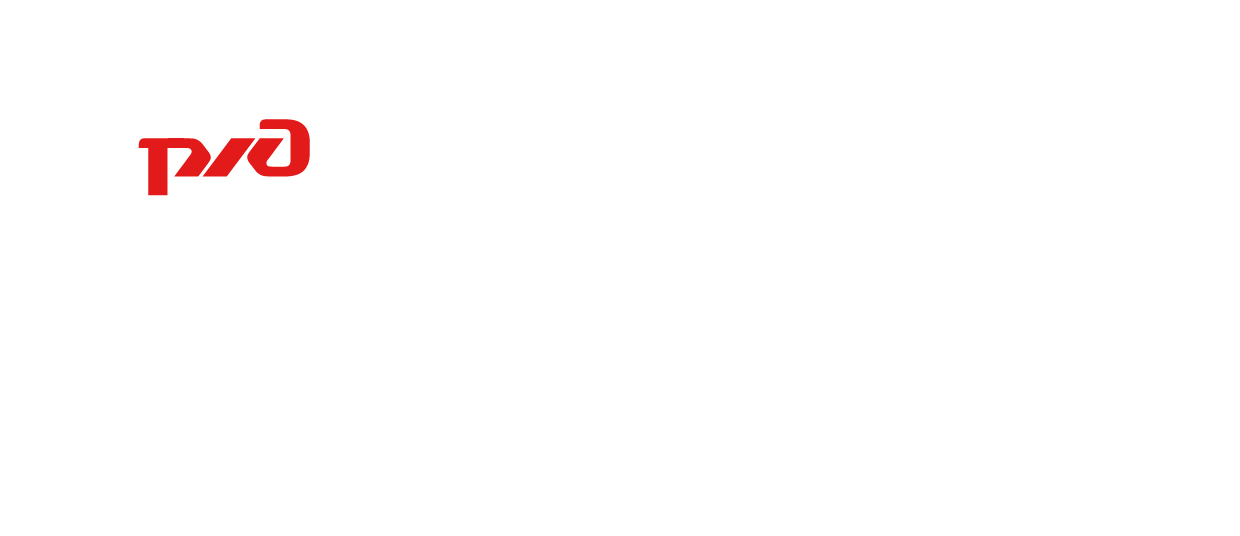 «____» _________________ г.  №_____________  О приведении состояния изолирующих стыков к единому стандарту  на полигоне  Беломорской дистанции путиВо исполнение приказа начальника железной дороги от 3 апреля 2014     № Окт-183 и распоряжения начальника октябрьской дирекции инфраструктуры от 30.07.2014 года окт ди 311/р   в целях обеспечения безопасности движения поездов, минимизации факторов рисков задержек поездов, выполнения параметров по снижению отказов технических средств:1. Устанавливается   единый   порядок содержания изолирующих стыков на станциях и перегонах, согласно положению о содержании изостыков (приложение №1).2. Инженеру технического отдела Штумпф Т.В. размножить данное положение для всех дорожных мастеров, бригадиров пути, контролеров пути.3. Техническому отделу ознакомить с данными распоряжением и положением дорожных мастеров, бригадиров пути и контролеров пути под подпись, через техническую учебу.4. Дорожным мастерам привести все свои изолирующие стыки к данному стандарту в срок до 1 сентября 2019 года.5. Начальнику технического отдела Баруеву А.М. на отчете дорожных мастеров в сентябре месяце 2019 года организовать сбор фотоматериалов всех  изостыков с формированием базы данных.6. Начальнику технического отдела Баруеву А.М. определить критерии оценки содержания изолирующих стыков в несоответствии стандарта для рейтинга дорожных мастеров.7. Контролерам пути изостыки несоответствующие данному стандарту, выявленные после 1 сентября 2019 года, вносить в акт грубых неисправностей.8. Возложить контроль за соответствием изостыков стандарту на своих участках обслуживания на начальников участков.9. С данным распоряжением  ознакомить всех причастных работников под подпись.10. Контроль за выполнением данного распоряжения возложить на главного инженера Ранинен К.С.Начальник                                                                                                  А.Л.Трошев\Исп. Ранинен К.С., ПЧГ 71-382Рассылается: ПЧ31-2, ПЧГ,  ПД-1-17, ПЧУ 1-5, ТО, в делоФИЛИАЛ ОАО «РЖД»ЦЕНТРАЛЬНАЯ ДИРЕКЦИЯИНФРАСТРУКТУРЫОКТЯБРЬСКАЯ ДИРЕКЦИЯ ИНФРАСТРУКТУРЫБЕЛОМОРСКАЯ ДИСТАНЦИЯПУТИРАСПОРЯЖЕНИЕ